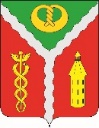 АДМИНИСТРАЦИЯ ГОРОДСКОГО ПОСЕЛЕНИЯ ГОРОД КАЛАЧКАЛАЧЕЕВСКОГО МУНИЦИПАЛЬНОГО РАЙОНАВОРОНЕЖСКОЙ ОБЛАСТИП О С Т А Н О В Л Е Н И Еот «27» сентября 2022г.	№ 366г. Калач О внесении изменений в постановление администрации городского поселения город Калач Калачеевского муниципального района Воронежской области от 28.12.2018 года № 658 «Об утверждении Примерного положения об оплате труда Казенного учреждения «Управление городского хозяйства» городского поселения город Калач Калачеевского муниципального района Воронежской области» (в редакции от 17.02.2021г №50, от 01.04.2021г №119, от 28.07.2021г №329, от 04.05.2022г №174)В соответствии со ст. 144 Трудового кодекса Российской Федерации, частью 2 статьи 53 Федерального закона от 6 октября 2003 года № 131-ФЗ «Об общих принципах организации местного самоуправления в Российской Федерации», администрация городского поселения город Калач Калачеевского муниципального района Воронежской области постановляет:1. Внести следующие изменения в постановление администрации городского поселения город Калач Калачеевского муниципального района Воронежской области от 28.12.2018г. № 658 «Об утверждении положения об оплате труда Казенного учреждения «Управление городского хозяйства» городского поселения город Калач Калачеевского муниципального района Воронежской области» (в редакции от 17.02.2021г. №50, от 01.04.2021г №119, от 28.07.2021г №329, от 04.05.2022 №174):1.1. Приложение № 1 к положению об оплате труда работников Казенного учреждения «Управление городского хозяйства» городского поселения город Калач Калачеевского муниципального района Воронежской области» изложить в новой редакции согласно приложению.2. Опубликовать настоящее постановление в Вестнике муниципальных правовых актов городского поселения город Калач Калачеевского муниципального района Воронежской области.3. Контроль за исполнением настоящего постановления оставляю за собой. Приложение № 1Перечень должностей и размеры должностных окладов работниковКазенного учреждения «Управление городского хозяйства» городского поселения город Калач Калачеевского муниципального района Воронежской областиГлава администрации городского поселения город КалачД. Н. ДудецкийНаименование должностиКол-во единицДолжностной оклад, (рублей)Директор 19982,0Заместитель директора19019,0Главный инженер58033,0Главный бухгалтер17986,0Старший инженер37176,0Инженер по работе с информационными каналами16512,0Инженер16512,0Техник по вождению автомобиля -завхоз16512,0